МКУК «Подосиновская МБС»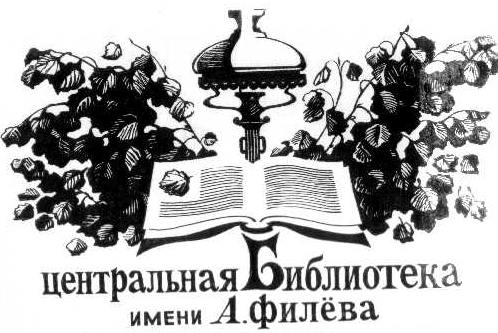 Подосиновская центральная библиотека им. А. ФилёваМетодический секторВнедри у себяИнновационные формы работы.Опыт библиотек РоссииВыпуск 35Подосиновец, 2016Типичные ошибки учреждений культуры в объявлениях, вывесках и навигации.Типичные ошибки учреждений культуры в объявлениях, вывесках и навигации // Справочник руководителя учреждений культуры.- 2017.- № 1.Учреждение культуры общается с посетителем не только с помощью своих мероприятий, но и на языке информационных материалов, которые выпускает, вывесок, указателей и объявлений. Порой гостям клубов, музеев и библиотек приходится нелегко: вывеска непонятна, приклеена скотчем, информации о мероприятиях нет вовсе либо ее слишком много, а понять без помощи сотрудников, где в учреждении гардероб и как пройти в нужный зал, невозможно.Расскажем о типичных ошибках в этой сфере, а также о простых правилах, соблюдение которых поможет учреждению заговорить на понятном посетителю языке.ВЫВЕСКИПри оформлении вывесок учреждения культуры допускают три типичные ошибки.Ошибка 1. Вывеска отсутствуетЧасто это встречается там, где учреждение делит помещение с хозяйственными службами, магазинами или кафе. Сотрудники и постоянные посетители знают, что учреждение прячется именно за этой дверью, и это кажется достаточным. Тем, кто приходит в первый раз, справиться с такой закрытостью сложно и морально, и физически.Ошибка 2. Вывеска неинформативнаАббревиатуры, понятные чиновникам, посетителей приводят в замешательство и уныние. Что может находиться за дверью, на которой написано МБУК КРДК? Есть много способов доступно объяснить посетителю, где он находится, не используя непонятные сочетания букв. Даже если вы не решитесь менять вывеску, можно продублировать ее понятным уличным указателем. Инструментами информирования также станут презентационные материалы, сайт и социальные сети.Ошибка 3. Некачественная малобюджетная вывескаТакие вывески выполняют от руки и приклеивают скотчем или вывешивают в прозрачных файлах. Они неустойчивы к осадкам, неаккуратно и несолидно выглядят. Неряшливость на входе создает ощущение, что бережно обращаться с пространством такого учреждения не обязательно, и не вызывает желания заплатить за то, что происходит внутри.НАВИГАЦИЯУчреждениям культуры свойственны две крайности в подходе к навигации: информация отсутствует либо ее слишком много. В обоих случаях посетитель дезориентирован.Ошибка 1. Навигация скудная или отсутствуетВ учреждении не обозначены номера кабинетов, залов, нет указателей для туалетов. Посетитель, оказавшийся в учреждении впервые, вряд ли легко сориентируется в пространствах, особенно если здание большое, а расположение кабинетов и санитарных комнат неочевидно.Ошибка 2. Избыточная навигацияИногда на одном и том же объекте размещены несколько указателей или табличек, выполненных в разных стилях, но содержащих одну и ту же информацию. Либо информационный стенд переполнен материалами, которые невозможно прочитать: правила, уставные документы, сообщения, расписания.Что делать. Проведите ревизию своих пространств и очистите кабинеты и информационные носители от лишнего «шума». Информация должна быть заметной и понятной. Проследите за тем, чтобы навигация была выполнена в едином стиле и не дублировалась.ИНФОРМАЦИОННЫЕ СТЕНДЫИнформация об имеющихся в учреждении возможностях и ограничениях для посетителей крайне важна. Они должны знать часы работы учреждения, есть ли в нем Wi-Fi или доступ в Интернет другим способом, каковы правила внутреннего распорядка.Ошибка 1. Пустой информационный стендКогда в учреждении ничего не происходит, на стендах и афишных досках можно разместить: информацию о будущих событиях, качественные фотографии важных прошедших мероприятий или регулярных событий: мероприятия, фестивали, праздники и т. п.Особенно внимательно относитесь к тому, как и что вы сообщаете потенциальным посетителям о событиях, на которые хотите привлечь как можно больше людей. Информация должна быть понятной и заметной. Ошибка 2. Слишком много информацииПомните, что информация должна быть понятна случайному неподготовленному посетителю без помощи сотрудников учреждения. Много иллюстраций на стенде без пояснения о том, что происходит, не заинтересуют вашего пользователя. Уточняйте, что за люди изображены на фотографиях, где и когда происходят события, почему это должно быть важно вашему посетителю.Информация должна быть набрана читаемым шрифтом, ее должен суметь прочесть и ребенок. Названия мероприятий должны быть понятны без пояснений. Избегайте аббревиатур и сокращений, для обычных посетителей это не более чем набор букв.Что делать. Если информация о нескольких событиях или студиях не помещается на одном стенде, сделайте для каждого отдельный информационный листок. Он будет более информативным для нынешних и будущих участников ваших мероприятий.ОБЪЯВЛЕНИЯОбъявления преследуют одну из двух целей. Первая - привлечь внимание посетителей к возможностям учреждения. Вторая - ограничить их нахождение там, где это связано с опасностью, либо там, где находятся административные помещения. В обоих случаях сотрудники учреждения хотят сообщить посетителю что-то важное.Ошибка 1. Объявление сообщает не то, что должноОбъявление: «Просьба не хлопать дверью, так как снег с крыши может упасть в любую минуту кому-то на голову (так уже было)». В данном случае важное - это возможность получить травму от плохо закрепленного электронного замка. Посетитель читает этот текст так: «Вы будете сами виноваты, если снег упадет вам на голову».Что делать. Очевидный ответ – убрать снег с крыши. Приемлемый вариант - ограничиться первой фразой «просьба не хлопать дверью».Объявление: «Вход закрыт. Просим не дёргать дверь, т.к. можете нанести ущерб имуществу, расшатав или сломав замок». У посетителя возникают вопросы: почему закрыта дверь, что за ней, почему туда нельзя войти?Что делать. Если вы хотите ограничить доступ, объясните, по какой причине закрыт вход, и как попасть на нужный этаж или кабинет, если в этом есть необходимость.Ошибка 2. Смешивается информация для сотрудников и для посетителейВнутреннюю информацию для персонала нужно размещать в местах, доступных только сотрудникам. Посетителя не должна касаться «кухня» учреждения культуры.ГРАМОТНОСТЬ И ВЕЖЛИВОСТЬПравописание и пунктуация - одна из главных проблем сообщений, адресованных посетителям учреждений культуры. Посетители это замечают, фотографируют и выкладывают в Интернете в «подборках маразмов». Как не попасть в такие списки и сохранить репутацию?Совет 1. Не злоупотребляйте знаками препинанияТекст с большим количеством вопросов и восклицаний выглядит истеричным и производит противоположный желаемому эффект.Совет 2. Не злоупотребляйте прописными буквамиЧасто в объявлениях на всякий случай с прописной буквы пишутся все слова, которые кажутся важными пишущему: Культура, Страна, Духовность и т. д. Но правило таково: с прописной буквы пишутся названия:- высших государственных должностей, директор учреждения таковым не является;- политических партий;- связанные с религией;- ряд других слов, не имеющих отношения к культуре.Местоимения «вы» и «ваш» пишутся с прописной только при обращении к одному лицу.Тем, кто пишет сообщения для аудитории, рекомендуем также приобрести и изучить пособия Д. Э. Розенталя.Совет 3. Будьте вежливыПриказной тон и повелительное наклонение в объявлениях свойственны государственным учреждениям. Если в объявлении вы просите посетителей соблюдать правила посещения учреждения, обязательно поблагодарите за их выполнение. Не используйте в объявлениях иностранные языки, если не уверены в своих знаниях в этой области.Что делать. Предлагаем несколько вариантов. Проверяйте в словарях или на ресурсах вроде gramota.ru, как пишется по-русски иностранное слово, либо воспользуйтесь другими словамиИтак, соблюдение простых правил не требует финансовых затрат, но намного облегчает общение учреждения культуры с посетителями.Народная педагогика или Что умели дети 100 лет назад на Руси.Материал для беседыСветлана Голицына, педагогНаш народ издавна говорил: «маленькое дело лучше большого безделья». Этого принципа строго придерживались и в воспитании детей. К десяти годам и мальчишки, и девчонки в крестьянских семьях уже становились самостоятельной «хозяйственной единицей» и имели много обязанностей: это было одновременно и главным вопросом воспитания, и залогом выживания. Причем взгляды наших предков на этот процесс вряд ли порадовали бы современных тинейджеров.Самое главное – подход к своим наследникам в народной среде был не просто строгим, а очень строгим. Во-первых, никто тогда не считал детей равными родителям. И именно на первых годах жизни ребенка взрослые видели залог того, каким человеком он станет. Во-вторых, авторитет матери с отцом в крестьянских семьях был непререкаем. Обычно родители были едины во взглядах на воспитание и обязанности чада, а если даже в чем-то и не были между собой согласны, то никогда не демонстрировали этого публично, поэтому у ребенка не было шансов «перетянуть» одного из родителей на свою сторону. 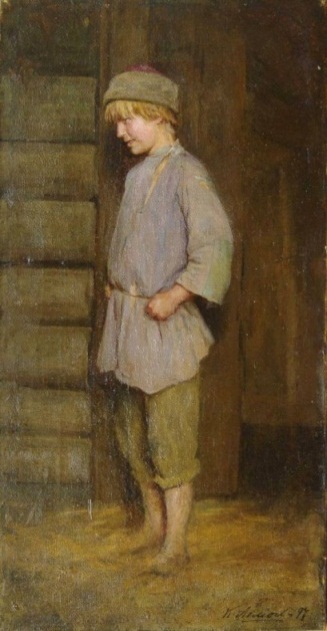 В-третьих, ни с девочками, ни с мальчиками не было принято «миндальничать» и баловать их зазря. Обычно поручения между домочадцами распределялись главой семейства в приказном тоне, и никто не перечил ему в ответ. В то же время за успешно выполненное задание ребенка всегда хвалили и поощряли, всячески подчеркивая, что он принес пользу всей семье. Наша справка. Детский труд – привлечение детей к работе на регулярной основе. В настоящее время в большинстве государств он считается формой эксплуатации и, согласно конвенции N32 ООН «О правах ребенка» и актам Международной организации труда, признан незаконным. Нашим прадедам подобное не могло даже присниться. Может, именно поэтому они вступали во взрослую жизнь прекрасно подготовленными и адаптированными? Возрастные критерии для детей были очень четкими, и, соответственно, так же четко разделялись их трудовые обязанности. Возраст измеряли семилетиями: первые семь лет – детство или «младенчество». Малышей называли «дите», «младень», «кувяка» (плачущий) и другими ласковыми прозвищами. Во вторые семь лет наступало отрочество: ребенок становился «отроком» или «отроковицей», мальчикам выдавались порты (штаны), девочкам – длинная девичья рубаха. Третья семилетка – юность. Как правило, всеми необходимыми навыками для самостоятельной жизни подростки овладевали уже к окончанию отрочества. Мальчик становился правой рукой отца, заменой при его отлучках и болезнях, а девочка – полноценной помощницей матери. Что умели делать мальчики 100 лет назад на Руси.Пожалуй, требования к мальчикам были строже, чем к девочкам, ведь именно из сыновей должны были вырасти будущие «кормильцы», «заботники» и защитники. Словом, настоящие мужья и отцы. В первую семилетку жизни мальчик постигал многие азы крестьянского труда: его учили ухаживать за скотиной, ездить верхом, помогать в поле, а также – основам мастерства. Например, совершенно необходимым навыком считалось умение мастерить игрушки из различных материалов, плести лукошки и короба, и, конечно же, лапти, которые должны были быть крепкими, теплыми, непромокаемыми. Многие 6- и 7-летние мальчишки уверенно помогали отцам при изготовлении мебели, упряжи, и прочих необходимых в хозяйстве вещей. Пословица «Учи дитя, пока оно поперек лавки лежит» не была в крестьянских семьях пустым звуком. Во вторую семилетку жизни за мальчиком окончательно закреплялись устойчивые и разнообразные хозяйственные обязанности, причем они приобретали четкое половое разделение. Например, ни один отрок не был обязан ухаживать за младшими братьями и сестрами или заниматься огородом, зато он должен был научиться пахать и молотить – к такой физически тяжелой работе девочек не привлекали. Нередко уже в 7-9 лет крестьянские мальчишки начинали подрабатывать «в людях»: родители отдавали их в пастухи за умеренную плату. К этому возрасту считалось, что чадо уже окончательно «вошло в разум», и поэтому необходимо научить его всему тому, что умеет и знает отец. Работа на земле. В русских деревнях землепашество было подтверждением полноценного мужского статуса. Поэтому мальчики-подростки должны были работать в поле. Они удобряли землю (раскидывали навоз по полю и следили, чтобы его комья не затрудняли работу плуга), бороновали (рыхлили верхний слой почвы боронами или мотыгами), вели под уздцы запряженную в борону лошадь или ехали на ней верхом, «когда отец ведет борозду». Если земля была комковатой, то отец усаживал сына на борону, чтобы утяжелить ее, а сам вел лошадь под уздцы. Подростки принимали самое активное участие и в сборе урожая. С 11-13 лет мальчика уже привлекали к самостоятельной пахоте. Сначала ему выделяли небольшой участок пашни, на котором можно было потренироваться, а к 14 годам подросток сам мог уверенно вспахать землю, то есть становился полноценным работником. Уход за скотиной. Еще одна важная составляющая крестьянского быта, которую женщинам не доверяли (они могли только доить коров или коз, выгонять их на пастбище). Кормить, убирать навоз, чистить животных должны были отроки под строгим руководством старших. Главной же кормилицей в крестьянской семье всегда была лошадь, которая целый день работала в поле с хозяином. Пасли лошадей ночью, и это также было обязанностью мальчишек. Именно поэтому с самых ранних лет их учили запрягать лошадей и ездить на них верхом, управлять ими, сидя или стоя в телеге, водить на водопой – в полном соответствии с поговоркой «Дело учит, мучит, да кормит». Промысловые занятия. Особенно распространены на Русском Севере и в Сибири, где служили надежным источником дохода. Глядя на отца и старших братьев, мальчик сначала в форме игры перенимал навыки рыболовства и охоты, а затем совершенствовал это искусство. Уже к 8-9 годам отрок обычно умел расставлять силки на мелкую дичь и птицу, стрелять из лука, удить рыбу или бить ее острогой. К этому перечню нередко добавлялся сбор грибов, ягод и орехов, что тоже было неплохим материальным подспорьем. К 9-12 годам подросток мог вступить во взрослую промысловую артель, и к 14, пройдя испытательный срок, стать полноценным её членом. Тогда он начинал вносить значимую долю в семейный бюджет и переходил в разряд взрослых «добытчиков» и завидных женихов. Вот так и вырастали в крестьянских семьях «добры молодцы» – отцовы помощники, которыми родители по праву гордились. Кроме трудового воспитания, мальчишкам прививали и четкие моральные принципы: их учили почитать старших, милосердно относиться к нищим и убогим, гостеприимству, уважению к плодам своего и чужого труда, основам веры. Было еще два важных правила, которые любой отрок знал наизусть: первое – мужчина должен уметь защитить свою женщину и свою семью, причем не только физически, но и с материальной, и с психологической стороны. Согласно второму правилу, мужчина должен был уметь сдерживать свои эмоции и всегда контролировать себя. Что умела 10-летняя девочка 100 лет назад на Руси?Девочек очень рано приучали к посильному труду, даже раньше, чем мальчиков. Так, с 5-6 лет они уже должны были уметь прясть, помогать по дому и на огороде, в уходе за младшими братьями и сестрами, за домашней птицей и скотиной.К 10 годам, благодаря «науке» мам, бабушек и других старших женщин в семье, они переходили на новый уровень ответственности. Десятилетняя дочь считалась уже вполне взрослой девушкой со всеми вытекающими отсюда требованиями к ней. Если знакомые и соседи давали девочке-подростку уничижительное определение «непряха», это было очень плохой характеристикой, и на хорошего жениха впоследствии ей можно было даже не рассчитывать.Как строился процесс обучения? Исключительно на личном примере: обычно мать в процессе домашних либо полевых хлопот показывала и объясняла дочери, как и что она делает, затем доверяла ей выполнять более простую часть работы. По мере усвоения нужных навыков функционал, выполняемый девочкой, усложнялся. Если в 5-6 лет маленькая хозяйка должна была присматривать за цыплятами, то в 10-12 – уже выгонять корову на пастбище и доить ее. Эта поступательность и непрерывность процесса гарантировала высокие результаты обучения.Не бунтовали ли подростки против такого уклада? Разумеется, нет. С одной стороны, трудовые навыки, привитые с самого раннего детства, позволяли им выжить в довольно непростых социальных реалиях, не зря же в народе сложилась поговорка «С ремеслом весь свет пройдешь – не пропадешь». А с другой – в среде простых людей очень сильна была христианская традиция, причем именно в той ее части, что касается сурового Ветхого Завета. Согласно ему, служение отцу и матери уподоблялось служению Богу, а оскорбление родителей и непослушание приравнивалось к оскорблению высших сил. Детям сызмальства прививали такие понятия как сыновний/дочерний долг, уважение к старости, и осознание того, что семья – это самое главное в жизни, а любой труд на её благо был уважаем.«Хозяйство водить - не разиня рот ходить». Что же конкретно должна была уметь деревенская девочка к своему десятилетию? Ее задачи были весьма многообразны, несмотря на кажущуюся простоту крестьянского быта.«Бабий кут». Это «женское царство» у печи. Обычно отделялась от остальной избы занавеской, и сильный пол без крайней надобности старался туда не заходить. Более того, появление постороннего мужчины в «бабьем углу» приравнивалось к оскорблению. Здесь хозяйка проводила большую часть своего времени: готовила еду, поддерживала порядок в «посуднике» (шкафу, где хранилась кухонная утварь), на полках вдоль стен, где стояли кринки для молока, глиняные и деревянные миски, солонки, чугунки, в деревянных поставцах с крышками и в берестяных туесах, где хранились сыпучие продукты. Десятилетняя девочка активно помогала матери во всех этих хлопотах: мыла посуду, убиралась, могла сама приготовить несложную, но здоровую крестьянскую пищу.Уборка в доме. В обязанности девочки-подростка вменялось также поддерживать чистоту в доме. Она должна была подметать пол, мыть и чистить лавки, прибитые к стенам и/или переносные скамьи; вытрясать и чистить половики; убирать постель, перетрясать её, менять лучину, свечи, чистить керосиновые лампы. Нередко десятилетние девочки сами справлялись и еще с одной обязанностью – стирали и полоскали белье на речке, а затем развешивали его на просушку. И если в теплое время года это было скорее развлечением, то стирка в проруби зимой превращалась в довольно суровое испытание.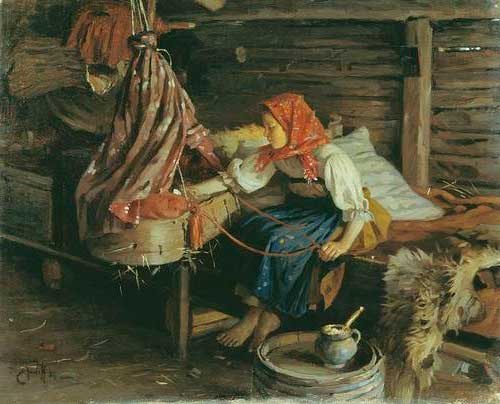 Пестунство. В многодетных семьях «догляд» старших детей за младшими был суровой необходимостью, ведь родители много и тяжело работали в поле. Поэтому девочку-подростка нередко можно было увидеть еще и у люльки, которая крепилась за кольцо к центральной балке потолка («матице»). Старшая сестра, сидя на лавке, вставляла ногу в петлю, качала люльку, а сама занималась рукоделием. Помимо укачивания младенца, к 10 годам маленькая нянька могла сама перепеленать его, сделать соску из нажеванного хлеба, покормить из рожка. И, конечно же, успокоить плачущего малыша, развлечь его песнями, «пестушками» и прибаутками. Если была такая необходимость, то в 10-12 лет девочку могли отдать в няньки – «пестуньи». За летний период она зарабатывала от трех до пяти рублей – сумма, немалая для подростка. Иногда, по уговору с родителями, с няней расплачивались «натурпродуктами»: мукой, картошкой, яблоками, другими овощами и фруктами, отрезами ткани. Ткачество. Очень важный элемент крестьянской культуры. Ведь всю ткань для одежды, полотенец, скатертей и других предметов обихода крестьяне делали сами, поэтому ее и называли домотканой. Сначала девочку учили наматывать нитки на цевки (берестяные трубочки-катушки), затем – трепать лен, и прясть из него кудели (нитки). В южных губерниях они еще и чесали шерсть. Обычно всем этим занимались долгой зимой в большой «бабьей» компании.Уже в 5-7 лет девочка овладевала первичными навыками, и отец делал ей личную прялку или веретено – поменьше, чем у взрослых. Кстати, считалось, что собственный инструмент – это очень важно. Свою прялку нельзя было давать подружкам – «спортят», и чужими прялками пользоваться тоже было нельзя, ведь «хороший мастер работает только своим инструментом». Потом девушку обучали работе на ткацком стане, и к 10 годам многие могли уже сами создать пояс или рушник. Первый «хенд-мейд» обязательно оставляли маленькой мастерице, а на следующем этапе она начинала готовить свое приданое. ​​​​​​​Помимо перечисленного, девочка в 10 лет помогала взрослым в поле: вязала снопы, собирала колоски, ворошила сено. Еще она занималась огородом, могла пасти корову, козу, гусей, уток; убирала навоз и чистила скотину. В общем, подростковый кризис пролетал незаметно, ведь у взрослеющей девочки просто не было на это времени. Зато трудолюбивая помощница всегда получала поддержку и похвалу от старших, которые жили по принципу «Не та родна дочь, что бежит от дела прочь, а та дочь родна, что на всякой работе видна».Однако не стоит думать, что крестьянские дети на Руси были полностью лишены обычных детских радостей. Младшие девочки играли в «дочки-матери» тряпичными куклами, сами плели для них косы, шили наряды и придумывали украшения. Кстати, считалось, что если девочка охотно играет в куклы, то она будет отличной хозяйкой и матерью. Девочки постарше собирались на посиделки, где болтали, пели, вязали, вышивали и шили. Всех детей – от мала до велика – нередко отправляли в лес собирать ягоды, грибы, травы, хворост, или на речку – удить рыбу. И это тоже было веселым приключением, которое, в то же время, адаптировало их ко взрослым обязанностям.Источник: http://www.psychologos.ru/articles/view/cto-umel-14-letnij-malcik-100-let-nazad-na-rusi